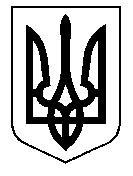 У К Р А Ї Н А Кам'янсько-Дніпровська міська радаКам’янсько-Дніпровського району Запорізької областіШістнадцята сесія восьмого скликанняР І Ш Е Н Н Я06  липня  2018  року           м. Кам’янка-Дніпровська                      №  10Про затвердження структури та штатного розпису на 2018 рік комунального підприємства “АГРОЗНАМ’ЯНКА” Кам’янсько-Дніпровської міської ради у новій редакції        Керуючись  Законом України “Про місцеве самоврядування в Україні”, Законом України «Про Державний бюджет України на 2018 рік», відповідно до Статуту комунального підприємства “АГРОЗНАМ’ЯНКА” Кам’янсько-Дніпровської міської ради та Довідника кваліфікаційних характеристик професій працівників, затвердженого Наказом Міністерства праці та соціальної політики України від 29.12.2004 року № 336, з метою охорони матеріальних цінностей, рухомого майна, що перебувають на балансі комунального підприємства «АГРОЗНАМ’ЯНКА», а також нерухомого майна, яке перебуває у господарському віданні комунального підприємства, та з метою впорядкування заробітної плати за рахунок економії фонду оплати праці, необхідно ввести в дільницю благоустрою три структурні одиниці: три охоронника з посадовим окладом 1841 грн та доплатою до мінімальної заробітної плати у розмірі 1882 грн за місяць, розглянувши лист-клопотання директора комунального підприємства “АГРОЗНАМ’ЯНКА” Кам’янсько-Дніпровської міської ради Баса А.Г. від 05.07.2018 року вх. № 2558/02-01-21, враховуючи висновок постійної комісії з питань комунальної власності, житлово-комунального господарства та благоустрою території міста,  міська рада ВИРІШИЛА:Затвердити структуру та штатний розпис на 2018 рік комунального підприємства “АГРОЗНАМ’ЯНКА” Кам’янсько-Дніпровської міської ради у новій редакції, який додається та ввести його в дію з 20 липня 2018 року.     2. Рішення Кам’янсько-Дніпровської міської ради від 13.06.2018 року           № 10 «Про внесення змін до структури та штатного розкладу комунального підприємства «АГРОЗНАМ’ЯНКА» Кам’янсько-Дніпровської міської ради» вважати таким, що втратило чинність.      3. Контроль за виконанням даного рішення покласти на  постійну комісію з питань комунальної власності, житлово-комунального господарства та благоустрою території міста.ШТАТНИЙ   РОЗПИСна 2018 рік(нова редакція)вводиться в дію з 20.07.2018 р.Міський голова                             В.В. Антоненко«ЗАТВЕРДЖЕНО»Міський голова______________ В.В. Антоненко«ЗАТВЕРДЖЕНО»штат в кількості  25,5  штатних одиниць з місячним фондом заробітної плати   102325,00  гривеньДиректор КП «АГРОЗНАМ'ЯНКА» ___________________А.Г. Бас№з/пПосада, професіяКіль-кістьПосадовий окладДоплата до мінім. з/платиФОП місячний, грн.Приміт-ки1. АУП1Директор17364,007364,002Головний бухгалтер15891,005891,003Економіст15302,005302,002. Дільниця благоустрою2. Дільниця благоустрою4Майстер з благоустрою 12209,001514,003723,005Інспектор благоустрою12209,001514,003723,006Диспетчер12209,001514,003723,007Робітник благоустрою32209,001514,0011169,008Робітник з озеленення32209,001514,0011169,009Робітник  парку22209,001514,007446,0010Робітник  пляжу0,52209,001514,001862,0011Тракторист12209,001514,003723,0012Вантажник12209,001514,003723,0013Електромонтажник22209,001514,007446,0014Водій автотранспорту12209,001514,003723,0015Доглядач кладовища 32209,001514,0011169,0016Охоронник31841,001882,0011169,00з 20.07.Всього 25,5102325,00